To:	HR Department / Admin DepartmentDear Sir / Madam,I would like to propose my candidacy for above mention position. As a highly organized, motivated and determined individual who will do everything possible to maximize administrative efficiency, I feel I would make an ideal candidate for your position. I have a strong natural drive for continuous improvement, am keen to do things differently and always challenge constructively. I am eager to bring following qualifications to your organization:Demonstrated ability to meet with clients and build/document web site requirementsEffectively able to plan mock-ups and storyboardsAdept at optimizing content by means of various SEO techniquesTrack record of creating website architecture and finding out hardware and software requirementsKnowledge of choosing and arranging informationMy technical proficiencies include demonstrated expertise in HTML, CSS, PHP, SQL Server and ActionScript and a profound knowledge of Java. Additionally I have worked extensively with managing search engine optimizations and comprehend the capabilities of different browsers. Furthermore, I am competent in building custom interfaces as my coding standards are definitely above par. Owing to the fact that I am a born team player, it is easy for me to work well in a team fostered environment which makes my work easy and fun to do.At this precise stage of my career I am interested in joining a stable, fast-growing company like yours that encourages professional development, fosters teamwork and rewards ingenuity. I am certain that a face-to-face meeting between us would more fully reveal my positive attitude and ability to meet your expectations. I would therefore greatly welcome the chance of an interview and hope that you will invite me to one.Thank you very much for taking the time to review my application.Resume and CertificatesReferences and Portfolio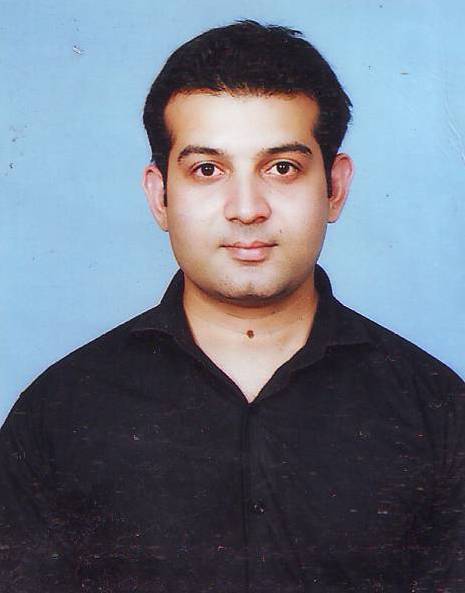 Naeem NAEEM.167403@2freemail.com 
Document Controller / Web Developer / IT AdministratorJob TitleS:Document Controller / IT Administrator Nationality:PakistaniDate of Birth:4th May, 1988Gender:MaleMarital Status:MarriedProfessional ObjectiveProfessional ObjectiveProfessional ObjectiveProfessional ObjectiveTo obtain a challenging post at your reputable organization that will utilize both my educational background and professional experience to contribute to the organization's noble and humanitarian goals and simultaneously provide excellent opportunities for career development and personal growth. An aspiring team worker, hardworking and dedicated professional who wants to meet the challenges posed in the industry and to contribute towards the growth of the organization along with self-motivation an aspiring team worker, hardworking and dedicated professional who wants to meet the challenges posed in the industry and to contribute towards the growth of the organization along with self-motivationTo obtain a challenging post at your reputable organization that will utilize both my educational background and professional experience to contribute to the organization's noble and humanitarian goals and simultaneously provide excellent opportunities for career development and personal growth. An aspiring team worker, hardworking and dedicated professional who wants to meet the challenges posed in the industry and to contribute towards the growth of the organization along with self-motivation an aspiring team worker, hardworking and dedicated professional who wants to meet the challenges posed in the industry and to contribute towards the growth of the organization along with self-motivationTo obtain a challenging post at your reputable organization that will utilize both my educational background and professional experience to contribute to the organization's noble and humanitarian goals and simultaneously provide excellent opportunities for career development and personal growth. An aspiring team worker, hardworking and dedicated professional who wants to meet the challenges posed in the industry and to contribute towards the growth of the organization along with self-motivation an aspiring team worker, hardworking and dedicated professional who wants to meet the challenges posed in the industry and to contribute towards the growth of the organization along with self-motivationTo obtain a challenging post at your reputable organization that will utilize both my educational background and professional experience to contribute to the organization's noble and humanitarian goals and simultaneously provide excellent opportunities for career development and personal growth. An aspiring team worker, hardworking and dedicated professional who wants to meet the challenges posed in the industry and to contribute towards the growth of the organization along with self-motivation an aspiring team worker, hardworking and dedicated professional who wants to meet the challenges posed in the industry and to contribute towards the growth of the organization along with self-motivationMy Skills Summary My Skills Summary My Skills Summary My Skills Summary SNo.Area Of ExpertiseExperiance / Proficiency BarExperiance / Proficiency BarExperiance / Proficiency BarExperiance / Proficiency BarExperiance / Proficiency BarExperiance / Proficiency BarExperiance / Proficiency BarExperiance / Proficiency BarExperiance / Proficiency BarExperiance / Proficiency BarBeginnerBeginnerBeginnerIntermediateIntermediateIntermediateExpertExpertExpertSystem administration75%75%Server Configuration85%85%Network Services Support and Management70%70%70%Web developing90%90%90%E-commerce70%70%Graphic design80%80%Commercial awareness100%100%100%Photoshop90%90%90%60wpm typing speed100%100%100%Server administration50%Microsoft operating systems100%100%100%Computer networks and TCP/IP100%100%100%Network cabling100%100%100%Supporting desktop systems50%100%100%100%Microsoft SQL Server65%65%Document management100%100%100%Data entry100%100%100%Office IT skills100%100%100%Secretarial tasks100%100%100%Document Control100%100%100%Office Administration90%90%EducationEducationEducationBS (INFORMATION TECHNOLOGY) BS (INFORMATION TECHNOLOGY) Grad. Year:2007-11Perston University Islamabad Pakistan Perston University Islamabad Pakistan Perston University Islamabad Pakistan Perston University Islamabad Pakistan Perston University Islamabad Pakistan Intermediate (F.A Commerce)Intermediate (F.A Commerce)Grad. Year:2006-07Federal Board of Secondary Education Federal Board of Secondary Education Federal Board of Secondary Education Federal Board of Secondary Education Federal Board of Secondary Education Matriculation (SSC)Matriculation (SSC)Grad. Year:2001-02Federal Government High School No. 5, Askari Bazar Lahore Cantt.Federal Government High School No. 5, Askari Bazar Lahore Cantt.Federal Government High School No. 5, Askari Bazar Lahore Cantt.Federal Government High School No. 5, Askari Bazar Lahore Cantt.Federal Government High School No. 5, Askari Bazar Lahore Cantt.Diploma / Courses / CertificationsDiploma / Courses / CertificationsDiploma / Courses / CertificationsDiploma in Web DesignDate:31st Mar, 13Advance Learning Interactive Systems Online Advance Learning Interactive Systems Online Advance Learning Interactive Systems Online Advance Learning Interactive Systems Online Advance Learning Interactive Systems Online 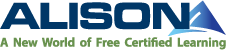 Diploma in Web Business Development and MarketingDate:11th Apr, 13Advance Learning Interactive Systems Online Advance Learning Interactive Systems Online Advance Learning Interactive Systems Online Advance Learning Interactive Systems Online Advance Learning Interactive Systems Online Linux Enterprise Administration CourseLinux Enterprise Administration CourseLinux Enterprise Administration CourseLinux Enterprise Administration CourseDateDateDate:30th Mar, 201030th Mar, 2010University College of Advanced Technologies (UCAT)
7B, The Mall, Opposite state life building, Saddar Cantt, 
Rawalpindi, PakistanUniversity College of Advanced Technologies (UCAT)
7B, The Mall, Opposite state life building, Saddar Cantt, 
Rawalpindi, PakistanUniversity College of Advanced Technologies (UCAT)
7B, The Mall, Opposite state life building, Saddar Cantt, 
Rawalpindi, PakistanUniversity College of Advanced Technologies (UCAT)
7B, The Mall, Opposite state life building, Saddar Cantt, 
Rawalpindi, PakistanUniversity College of Advanced Technologies (UCAT)
7B, The Mall, Opposite state life building, Saddar Cantt, 
Rawalpindi, PakistanUniversity College of Advanced Technologies (UCAT)
7B, The Mall, Opposite state life building, Saddar Cantt, 
Rawalpindi, Pakistan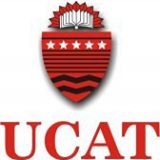 CCNA Training (Certified Cisco Network Associate)CCNA Training (Certified Cisco Network Associate)CCNA Training (Certified Cisco Network Associate)CCNA Training (Certified Cisco Network Associate)DateDateDate:2007-20092007-2009University College of Advanced Technologies (UCAT)
7B, The Mall, Opposite state life building, Saddar Cantt, 
Rawalpindi, PakistanUniversity College of Advanced Technologies (UCAT)
7B, The Mall, Opposite state life building, Saddar Cantt, 
Rawalpindi, PakistanUniversity College of Advanced Technologies (UCAT)
7B, The Mall, Opposite state life building, Saddar Cantt, 
Rawalpindi, PakistanUniversity College of Advanced Technologies (UCAT)
7B, The Mall, Opposite state life building, Saddar Cantt, 
Rawalpindi, Pakistan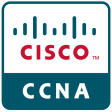 Web DesigningDate:31st Jan, 04Dominant Academy of  Computer Science (DACS)
Karachi, PakistanDominant Academy of  Computer Science (DACS)
Karachi, PakistanDominant Academy of  Computer Science (DACS)
Karachi, PakistanDominant Academy of  Computer Science (DACS)
Karachi, PakistanDominant Academy of  Computer Science (DACS)
Karachi, Pakistan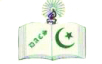 IT-BasicsDate:31st Jul, 03Cert. NoCert. NoCert. No:00132/002000132/0020Dominant Academy of  Computer Science (DACS)
Karachi, PakistanDominant Academy of  Computer Science (DACS)
Karachi, PakistanDominant Academy of  Computer Science (DACS)
Karachi, PakistanDominant Academy of  Computer Science (DACS)
Karachi, PakistanDominant Academy of  Computer Science (DACS)
Karachi, PakistanProfessional Certifications / WorkshopsProfessional Certifications / WorkshopsProfessional Certifications / WorkshopsProfessional Certifications / WorkshopsProfessional Certifications / WorkshopsProfessional Certifications / WorkshopsProfessional Certifications / WorkshopsProfessional Certifications / WorkshopsProfessional Certifications / WorkshopsProfessional Certifications / WorkshopsProfessional Certifications / Workshops1st International Conference on Psychotrauma1st International Conference on Psychotrauma1st International Conference on Psychotrauma1st International Conference on Psychotrauma1st International Conference on Psychotrauma1st International Conference on Psychotrauma1st International Conference on PsychotraumaNational University of Sciences and Technology, Pakistan (NUST)National University of Sciences and Technology, Pakistan (NUST)National University of Sciences and Technology, Pakistan (NUST)National University of Sciences and Technology, Pakistan (NUST)National University of Sciences and Technology, Pakistan (NUST)National University of Sciences and Technology, Pakistan (NUST)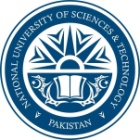 Participation As:Organizer / ParticipantDate Date :30th – 31st Aug, 2008Workshop on Communication SkillsWorkshop on Communication SkillsWorkshop on Communication SkillsWorkshop on Communication SkillsWorkshop on Communication SkillsWorkshop on Communication SkillsWorkshop on Communication SkillsArmy Medical College, Abid Majeed Road, Rawalpindi, Pakistan (AM College / AMC)Army Medical College, Abid Majeed Road, Rawalpindi, Pakistan (AM College / AMC)Army Medical College, Abid Majeed Road, Rawalpindi, Pakistan (AM College / AMC)Army Medical College, Abid Majeed Road, Rawalpindi, Pakistan (AM College / AMC)Army Medical College, Abid Majeed Road, Rawalpindi, Pakistan (AM College / AMC)Army Medical College, Abid Majeed Road, Rawalpindi, Pakistan (AM College / AMC)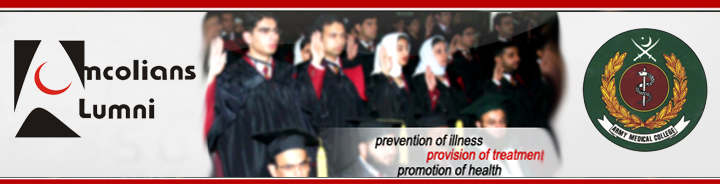 Participation As:ParticipantDate Date :18th Jan, 2009Workshop on Research Methodology & BiostatisticsWorkshop on Research Methodology & BiostatisticsWorkshop on Research Methodology & BiostatisticsWorkshop on Research Methodology & BiostatisticsWorkshop on Research Methodology & BiostatisticsWorkshop on Research Methodology & BiostatisticsWorkshop on Research Methodology & BiostatisticsArmy Medical College, Abid Majeed Road, Rawalpindi, Pakistan (AM College / AMC)Army Medical College, Abid Majeed Road, Rawalpindi, Pakistan (AM College / AMC)Army Medical College, Abid Majeed Road, Rawalpindi, Pakistan (AM College / AMC)Army Medical College, Abid Majeed Road, Rawalpindi, Pakistan (AM College / AMC)Army Medical College, Abid Majeed Road, Rawalpindi, Pakistan (AM College / AMC)Army Medical College, Abid Majeed Road, Rawalpindi, Pakistan (AM College / AMC)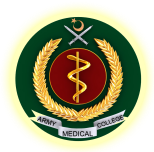 Participation As:ParticipantDate Date :31st Jan –1st Feb, 2009ISO 9001:2008 Quality Management System Techniques in HealthcareISO 9001:2008 Quality Management System Techniques in HealthcareISO 9001:2008 Quality Management System Techniques in HealthcareISO 9001:2008 Quality Management System Techniques in HealthcareISO 9001:2008 Quality Management System Techniques in HealthcareISO 9001:2008 Quality Management System Techniques in HealthcareISO 9001:2008 Quality Management System Techniques in HealthcareDirect Assessment Services Training (DAS Certification)Military Hospital, Rawalpindi, PakistanDirect Assessment Services Training (DAS Certification)Military Hospital, Rawalpindi, PakistanDirect Assessment Services Training (DAS Certification)Military Hospital, Rawalpindi, PakistanDirect Assessment Services Training (DAS Certification)Military Hospital, Rawalpindi, PakistanDirect Assessment Services Training (DAS Certification)Military Hospital, Rawalpindi, PakistanDirect Assessment Services Training (DAS Certification)Military Hospital, Rawalpindi, Pakistan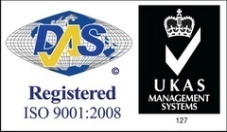 Participation As:ParticipantDate Date :18th – 19th Jan, 2010Workshop on Research Methodology for UndergraduatesWorkshop on Research Methodology for UndergraduatesWorkshop on Research Methodology for UndergraduatesWorkshop on Research Methodology for UndergraduatesWorkshop on Research Methodology for UndergraduatesWorkshop on Research Methodology for UndergraduatesWorkshop on Research Methodology for UndergraduatesArmed Forces Institute of Pathology, Combined Military Hospital Rawalpindi, Pakistan Armed Forces Institute of Pathology, Combined Military Hospital Rawalpindi, Pakistan Armed Forces Institute of Pathology, Combined Military Hospital Rawalpindi, Pakistan Armed Forces Institute of Pathology, Combined Military Hospital Rawalpindi, Pakistan Armed Forces Institute of Pathology, Combined Military Hospital Rawalpindi, Pakistan Armed Forces Institute of Pathology, Combined Military Hospital Rawalpindi, Pakistan 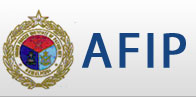 Participation As:Organizer / ParticipantDate Date :26th Mar, 2010Workshop on Databases for DoctorsWorkshop on Databases for DoctorsWorkshop on Databases for DoctorsWorkshop on Databases for DoctorsWorkshop on Databases for DoctorsWorkshop on Databases for DoctorsWorkshop on Databases for DoctorsMilitary Hospital, Rawalpindi, PakistanMilitary Hospital, Rawalpindi, PakistanMilitary Hospital, Rawalpindi, PakistanMilitary Hospital, Rawalpindi, PakistanMilitary Hospital, Rawalpindi, PakistanMilitary Hospital, Rawalpindi, Pakistan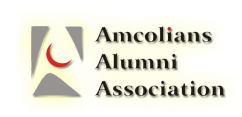 Participation As:Demonstrator / ParticipantDemonstrator / ParticipantDate :19th Dec, 2010Workshop on Communication SkillsWorkshop on Communication SkillsWorkshop on Communication SkillsWorkshop on Communication SkillsWorkshop on Communication SkillsWorkshop on Communication SkillsWorkshop on Communication SkillsPathology Laboratory, Army Medical College Abid Majeed Road RawalpindiPathology Laboratory, Army Medical College Abid Majeed Road RawalpindiPathology Laboratory, Army Medical College Abid Majeed Road RawalpindiPathology Laboratory, Army Medical College Abid Majeed Road RawalpindiPathology Laboratory, Army Medical College Abid Majeed Road RawalpindiPathology Laboratory, Army Medical College Abid Majeed Road RawalpindiParticipation As:OrganizerOrganizerDate :4th Dec, 2015LanguagesMother tongue :Mother tongue :UrduUrduUrduUnderstandingUnderstandingUnderstandingSpeakingSpeakingSpeakingWritingLanguage*ListeningReadingSpokeninteractionSpokenproductionEnglishProficientProficientProficientProficientProficientPunjabiProficientProficientProficientProficientIntermediateArabicProficientIntermediateIntermediateBeginnerbeginnerPersian BeginnerBeginnerBeginnerBeginnerBeginner*Common European Framework of Reference for Languages: (CEFR)Professional ExperianceProfessional ExperianceProfessional ExperianceWeb Application Developer / Assistant AdministratorWeb Application Developer / Assistant AdministratorArmy Medical College – Rawalpindi, PakistanArmy Medical College – Rawalpindi, PakistanAugust 2015 to PresentAugust 2015 to PresentJob Responsibilities / DutiesJob Responsibilities / DutiesBuilding PHP websites using PHP based frameworksDeveloping advanced database driven websites & systems Developing Database web applicationTraining to juniors and office staff related to develop applicationOrganizing different workshops and symposia for students of Army Medical collegeDocument controlling making a record of all correspondenceMaintaining a tracking facility to enable documents to be updated easilyEnsuring all documents are as up to date as possible within electronic filing systemsIT Manager / Document ControllerIT Manager / Document ControllerIT Manager / Document ControllerAmrouni International Construction LLC – Buraimi, Sultanate Of Oman Amrouni International Construction LLC – Buraimi, Sultanate Of Oman Amrouni International Construction LLC – Buraimi, Sultanate Of Oman October 2013 to July 2015October 2013 to July 2015October 2013 to July 2015Job Responsibilities / DutiesJob Responsibilities / DutiesJob Responsibilities / DutiesProducing documentation on operational, system and user procedures & guidelines.Producing documentation on operational, system and user procedures & guidelines.Building, configuration and troubleshooting of server and desktop hardware.Building, configuration and troubleshooting of server and desktop hardware.Maintaining maximum availability of supported services for users.Maintaining maximum availability of supported services for users.Ensure adequate antivirus protection & solutions are maintained and updatedEnsure adequate antivirus protection & solutions are maintained and updatedIdentify and recommending improvements for E-mail applications & Web-page developmentIdentify and recommending improvements for E-mail applications & Web-page developmentScanning in all relevant new documentsScanning in all relevant new documentsChecking despatch documents are accurateChecking despatch documents are accuratePresentation and filing of documents and drawingsPresentation and filing of documents and drawingsResponsible for maintaining hard copy information.Responsible for maintaining hard copy information.Making RFI’s, MAS Sheets, Quantity reports, RFI’s Reports as well as MOMMaking RFI’s, MAS Sheets, Quantity reports, RFI’s Reports as well as MOMOS Installations OS Installations Filing, archiving, photocopying, scanning and faxing documents.Filing, archiving, photocopying, scanning and faxing documents.Making travel and accommodation arrangements for Company Directors and senior managerMaking travel and accommodation arrangements for Company Directors and senior managerIssuing and distributing controlled copies of informationIssuing and distributing controlled copies of informationIT Administrator / Document Controller / SecretaryIT Administrator / Document Controller / SecretaryIT Administrator / Document Controller / SecretarySUNIR International Co.  – Nizwa Sultanate of OmanSUNIR International Co.  – Nizwa Sultanate of OmanSUNIR International Co.  – Nizwa Sultanate of OmanMarch 2011 to September 2013March 2011 to September 2013March 2011 to September 2013Job Responsibilities / DutiesJob Responsibilities / DutiesJob Responsibilities / DutiesMaintaining / Update and trouble shoot the network of officeMaintaining / Update and trouble shoot the network of officeManaging and maintaining a Document Control SystemManaging and maintaining a Document Control SystemFiling, archiving, photocopying, scanning and faxing documents.Filing, archiving, photocopying, scanning and faxing documents.Creating invoices, filing receipts and dealing with all financial documentation.Creating invoices, filing receipts and dealing with all financial documentation.Making travel and accommodation arrangements for Company Directors and senior managerMaking travel and accommodation arrangements for Company Directors and senior managerGeneral ad-hoc duties such as ordering stationary, making tea, and tidying the office area.General ad-hoc duties such as ordering stationary, making tea, and tidying the office area.Preparing correspondence and documents from digital dictation.Preparing correspondence and documents from digital dictation.Handling confidential information in line with the firms data security protocols.Handling confidential information in line with the firms data security protocols.Maintaining office equipment & arranging any repairs or replacementsMaintaining office equipment & arranging any repairs or replacementsMaintenance & management of the Critical Windows based Server Environment.Maintenance & management of the Critical Windows based Server Environment.Managing and monitoring of backups in multiple locations.Managing and monitoring of backups in multiple locations.Liaising & meeting with external suppliers of IT services.Liaising & meeting with external suppliers of IT services.Troubleshooting technical problems and implementing solutions.Troubleshooting technical problems and implementing solutions.Responsible for the fast and accurate troubleshooting of reported faultsResponsible for the fast and accurate troubleshooting of reported faultsAchievementsAchievementsDuring two years 100% (double) salary increment (200 OMR Started)During 2 years working I was promoted to Project Head of IT Make good and healthy relations with Ex-colleagues During tenure developed and maintained applications and network systemBuild Mail server (without any extra cost worked within limited resource)Build Web server (developed a web application also)Create VPN server (for connecting staff and worked or access their data anywhere)Create FTP Server (For uploading and Downloading New and Updated Data)Create Document Management System (For Analysis and Review Documents)Assistant Administrator / Web Assistant AdministratorAssistant Administrator / Web Assistant AdministratorAssistant Administrator / Web Assistant AdministratorAmcolians Alumni Association - Army Medical College, Abid Majeed Road RawalpindiAmcolians Alumni Association - Army Medical College, Abid Majeed Road RawalpindiAmcolians Alumni Association - Army Medical College, Abid Majeed Road RawalpindiAugust 2007 to Febuaray 2011August 2007 to Febuaray 2011August 2007 to Febuaray 2011Job Responsibilities / DutiesJob Responsibilities / DutiesJob Responsibilities / DutiesProviding secretarial services such as minute taking, WP and diary management.Providing secretarial services such as minute taking, WP and diary management.Ensuring office procedures and systems operate efficientlyEnsuring office procedures and systems operate efficientlySetting up e-mail groups for committeesSetting up e-mail groups for committeesOngoing design and maintenance of new and existing websites.Ongoing design and maintenance of new and existing websites.Designing landing pages and also email addresses.Designing landing pages and also email addresses.E-Newsletter designing and collecting news for itE-Newsletter designing and collecting news for itPreparing correspondence and documents from digital dictation.Preparing correspondence and documents from digital dictation.AchievementsAchievementsHaving four year experience during four years 5 times salary increment (Started 3,000)Organized 4 Annual symposium, 25 workshops and 3 State of The Art lecturesPart of Amcolians Alumni Association Website and Maintained it IndividuallyCreate e-Newsletter for Alumni Members to keep them inform.IT ProjectsIT ProjectsIT ProjectsIT ProjectsProject Name :Client :Pakistan Association of DermatologistProject of:Website Development and DesigningWroked As:Web DeveloperDate :January, 2011 to November, 2011Project Name :AAA Database Application Client :Amcolians Alumni Association, Army Medical College RawalpindiProject of:Vb.net Wroked As:Vb.net, Layout / Database Designer – VoluntarilyDate :March, 2012 Project Name :AAA Web Maintenance Client :Amcolians Alumni Association, Army Medical College RawalpindiProject of:Mysql, PHP, Html, CakePhp Wroked As:PHP DeveloperDate :August, 2015 Project Name :AAA Web Application (Alumni Information System)Client :Department of Amcolians Undergraduate Research Fourm (AURF) Army, Medical College RawalpindiProject of:Mysql, PHP, Apache, Html, Photoshop, CSSWroked As:Web Application DeveloperDate :Present – 2015 (Training and Development)Professional and Personal SkillsProfessional and Personal SkillsProfessional and Personal SkillsStrong IT, database and communication skillsStrong IT, database and communication skillsExperience with document control packages such as AsiteExperience with document control packages such as AsiteExcellent interpersonal skills and a professional telephone mannerExcellent interpersonal skills and a professional telephone mannerUtilizing a range of office software, including email, spreadsheets and databasesUtilizing a range of office software, including email, spreadsheets and databasesExperience of XHTML, CSS, PHPExperience of XHTML, CSS, PHPAbility to cope and work under pressure.Ability to cope and work under pressure.Able to work as part of a team.Able to work as part of a team.Ability to multitask and manage conflicting demands.Ability to multitask and manage conflicting demands.Ability to priorities tasks.Ability to priorities tasks.Maintaining an electronic and hard copy filing system.Maintaining an electronic and hard copy filing system.